							UNIT:									Date: LONG LEAVE APPLICATION FOR OFFICERSNumber of Days Applied For: Type of Leave:From: 	__________	To: __________Leave taken to date: Address While on LeaveTelephone Number:  Name of Deputising Officer:  Signature of Applicant: 	_____________ Rank  ___________				(			)Granted/Not Granted		____________________ Rank  ___________		                                  				(			)No: __________Rank: ___________Name: ____________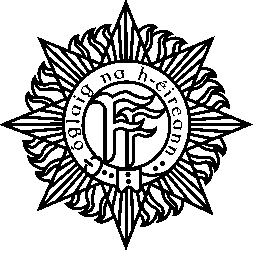 